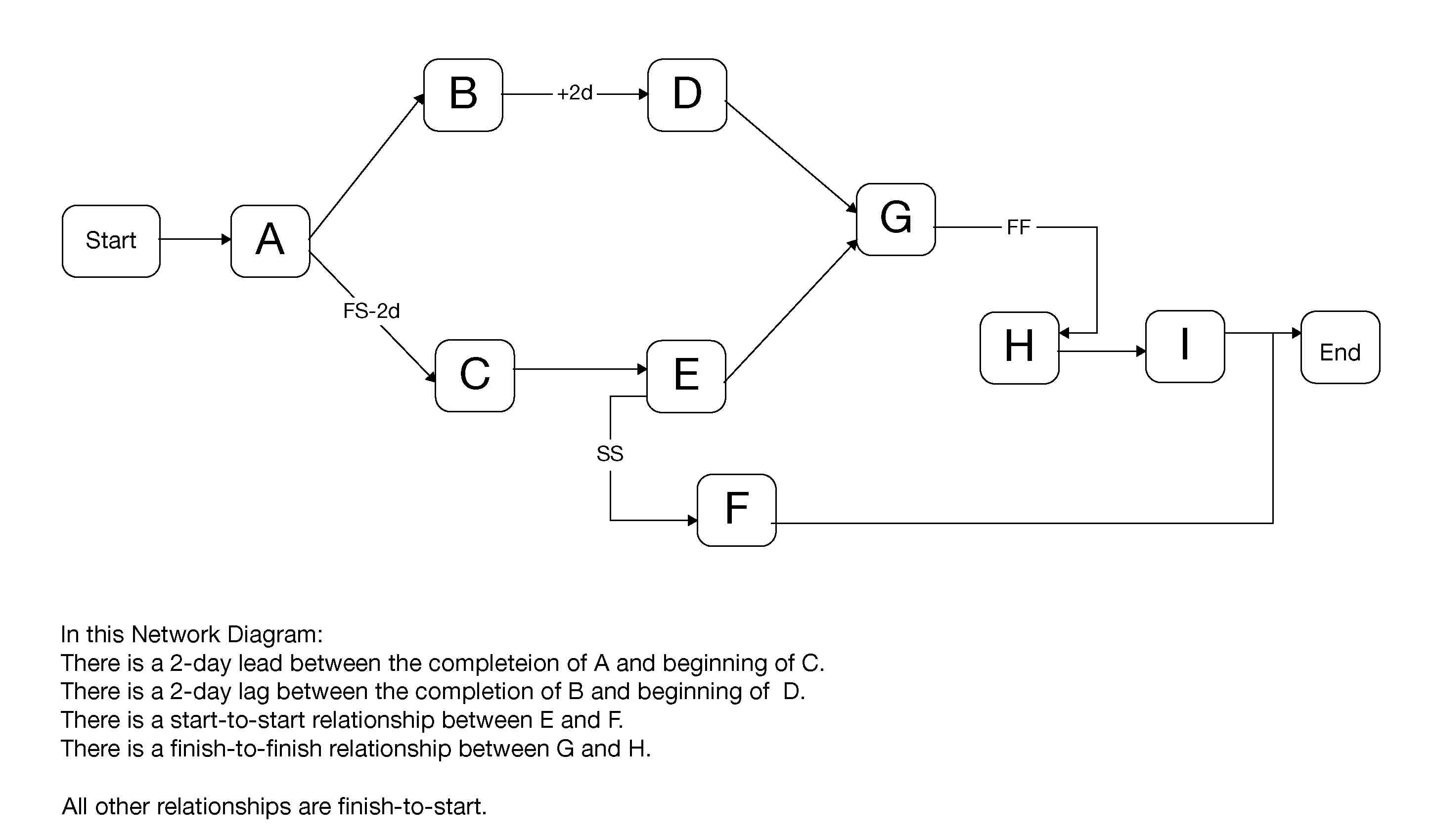 Project Title:Date Prepared: